Инструкция по оформлению документов  для включения специалистов в Национальный реестр специалистовОпределиться со специалистами ( высшее  образование строительного профиля,   стаж не менее 10 лет в строительстве из них 3 года на инженерных должностях)Заполнить заявления, ( на нашем сайте в разделе «Национальный реестр специалистов»), направить для проверки  по электронной почте k19872204@mail.ru.Заказать справку об отсутствии  судимости  каждому специалисту через Единый портал государственных услуг (www.gosuslugi.ru) или  лично в МФЦ «Мои документы».   С 1 ноября 2017 г - для подачи документов  в Нацреестр -  справка обязательна.  Подготовить копию диплома для заверения у нотариуса.Распечатать  1 экземпляр заявления ( желательно проверенное работниками СРО)  для заверения у нотариуса.Заявитель лично заверяет заявление и диплом у нотариуса  с паспортом.Для подготовки остальных документов,   необходимо :  Сделать копию СНИЛС, удостоверения о повышении квалификации, приказа о возложении обязанностей и должностной инструкции  - на всех поставить печать , написать «копия верна» и подписать работодателем. Сделать копию  всех страниц трудовой книжки  и заверить по прилагаемым  «Правилам предоставления копии трудовой книжки». Обязательно должны быть записи (дата)«Работает по настоящее время» и «Оригинал трудовой книжки хранится в организации …»Если копию заверяет директор - сделать выписку из ЕГРЮЛ, если копию заверяет отдел кадров - приказ или должностную инструкцию на специалиста отдела кадров (для подтверждения полномочий)Подписать форму ознакомления с условиями  обработки  персональных данных заявителя.Сделать сканы  всех документов (в формате PDF) на каждого специалиста в отдельную папку с ФИО, каждый документ сохранить в отдельный файл и подписать ( заявление, СНИЛС, диплом, удостоверение ПК, трудовая, приказ, должностная инструкция, форма ознакомления с условиями  обработки  персональных данных заявителя   и справка об отсутствии судимости) Оформить  расписку (опись), распечатать 2 экземпляра.  Представить   в  СРО  с описью  или распиской:Все вышеперечисленные документы, оформленные должным образом + копия заявления, после  заверения нотариусом.Электронную версию (скан) всех документов в формате PDF или прислать по электронной почте:  k19872204@mail.ru.Правила предоставления копии трудовой книжки, заверенной надлежащим образом для Национального реестра специалистов в области строительства9 ноября 2017 года Совет Ассоциации «Национальное объединение строителей» утвердил изменения в Регламент о порядке ведения Национального реестра специалистов в области строительства.Согласно п. 7.8.2. Для подтверждения трудового стажа по основному месту работы Заявитель предоставляет копию всех листов трудовой книжки (дубликата трудовой книжки), заверенную текущим (последним) работодателем в порядке, установленном: Постановлением Правительства РФ от 16.04.2003 № 225 «О трудовых книжках», ГОСТ Р 6.30-2003, Указом Президиума Верховного совета СССР от 04.08.1983 № 9779-Х, или нотариусом.Верность копии трудовой книжки свидетельствуется:заверительной надписью «Верно» (или «Копия верна»), подписью руководителя или уполномоченного на то должностного лица документом, подтверждающий полномочия заверившего лица: в отношении руководителя выписка из ЕГРЮЛ, в отношении иного уполномоченного лица приказ о назначении на должность и наделение полномочием, или иным образом удостоверенное полномочие, подтверждающее право заверения копии трудовой книжки), печатью юридического лица или индивидуального предпринимателя. На копии указывается:должность заверившего лица расшифровка его подписи, дата выдачи копии отметка о месте хранения оригинала трудовой книжки.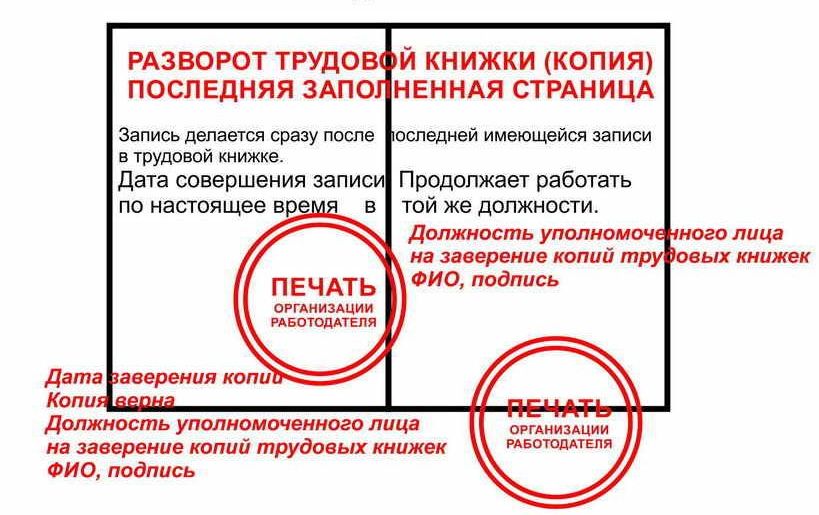 